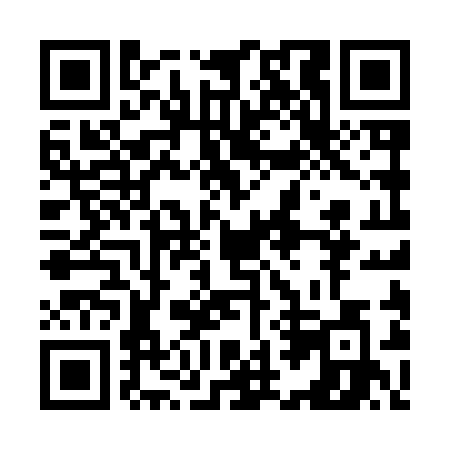 Ramadan times for Gazomia, PolandMon 11 Mar 2024 - Wed 10 Apr 2024High Latitude Method: Angle Based RulePrayer Calculation Method: Muslim World LeagueAsar Calculation Method: HanafiPrayer times provided by https://www.salahtimes.comDateDayFajrSuhurSunriseDhuhrAsrIftarMaghribIsha11Mon4:124:126:0311:513:445:395:397:2412Tue4:094:096:0111:513:455:415:417:2613Wed4:074:075:5911:503:475:435:437:2814Thu4:044:045:5711:503:485:455:457:3015Fri4:024:025:5411:503:505:465:467:3216Sat4:004:005:5211:503:515:485:487:3417Sun3:573:575:5011:493:525:505:507:3618Mon3:543:545:4711:493:545:515:517:3819Tue3:523:525:4511:493:555:535:537:4020Wed3:493:495:4311:483:565:555:557:4221Thu3:473:475:4111:483:585:565:567:4422Fri3:443:445:3811:483:595:585:587:4623Sat3:423:425:3611:474:006:006:007:4824Sun3:393:395:3411:474:026:016:017:5025Mon3:363:365:3211:474:036:036:037:5226Tue3:343:345:2911:474:046:056:057:5427Wed3:313:315:2711:464:066:076:077:5628Thu3:283:285:2511:464:076:086:087:5829Fri3:253:255:2211:464:086:106:108:0030Sat3:233:235:2011:454:096:126:128:0231Sun4:204:206:1812:455:117:137:139:041Mon4:174:176:1612:455:127:157:159:062Tue4:144:146:1312:445:137:177:179:083Wed4:114:116:1112:445:147:187:189:114Thu4:084:086:0912:445:157:207:209:135Fri4:064:066:0712:445:177:227:229:156Sat4:034:036:0412:435:187:237:239:177Sun4:004:006:0212:435:197:257:259:208Mon3:573:576:0012:435:207:277:279:229Tue3:543:545:5812:425:217:287:289:2410Wed3:513:515:5512:425:237:307:309:27